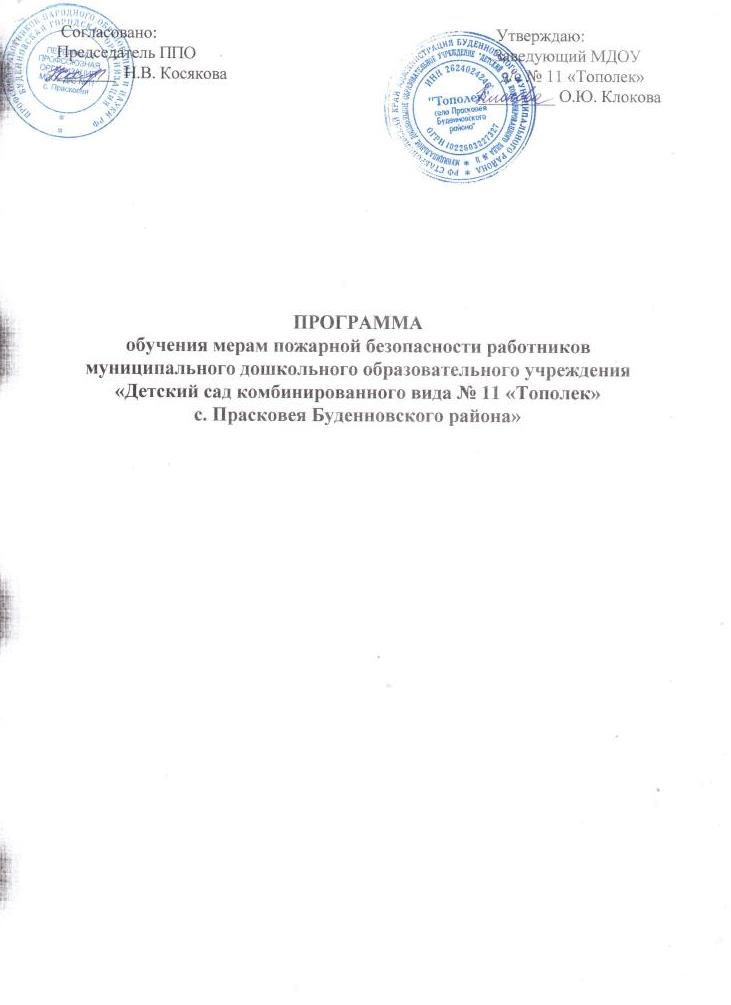 1. Общие положения программы1.1. Положение программы разработано в соответствии с Федеральным законом «О пожарной безопасности», Федеральным законом «Технический регламент о требованиях пожарной безопасности», Федеральным законом «Об общих принципах организации местного самоуправления в РФ», Правилами пожарной безопасности в  Российской Федерации ППБ-01-03.	1.2. Положение программы является обязательным для всех сотрудников ДОУ № 11 «Тополек».	1.3. Положение программы устанавливает требования к организации и проведению обучения мерам пожарной безопасности сотрудников ДОУ.	1.4. Ответственность за обучение мерам пожарной безопасности работников ДОУ несет завхоз Харькина О.Н..2. Требования к содержанию программ обучения мерам пожарной безопасности2.1. Программа обучения мерам пожарной безопасности – планируемый комплекс организационно-практических мероприятий, направленный на повышение уровня противопожарных знаний, привитие навыков пожаробезопасного поведения, соблюдения противопожарного режима  в ДОУ д/с № 11 «Тополек», пользования первичными средствами пожаротушения, вызова пожарной помощи и действий в случае возникновения пожара.2.2. Программа обучения должна своевременно корректироваться в случае изменения нормативной базы в области пожарной безопасности.2.3. Программа разработана  и утверждена администрацией ДОУ.2.4. При подготовке  программы особое внимание уделялось  практической составляющей обучения: умению пользоваться первичными средствами пожаротушения, действиям при возникновении пожара, правилам эвакуации, помощи пострадавшим.3. Виды, задачи и цели обучения мерам пожарной безопасностиОбучение мерам пожарной безопасности подразделяется на следующие виды:- противопожарный инструктаж;- пожарно-технический минимум;- лекционная противопожарная подготовка.Основными задачами обучения мерам пожарной безопасности являются:- повышение уровня противопожарных знаний сотрудников;- привитие навыков пожаробезопасного поведения, соблюдения противопожарного режима на объектах и в быту, пользования первичными средствами пожаротушения, вызова пожарной помощи и действий в случае возникновения пожаров.Основными целями обучения мерам пожарной безопасности являются:- предупреждение пожаров;- предупреждение гибели и травмирования людей на пожарах;- снижение потерь и других тяжких последствий от пожаров.4. Организация обучения мерам пожарной безопасности в объеме инструктажа4.1. Инструктаж по пожарной безопасности – вид обучения мерам пожарной безопасности сотрудников, который проводится администрацией или лицом ответственным за противопожарную безопасность в организации в соответствии с «Правилами пожарной безопасности в Российской Федерации» (ППБ-01-03).4.2. В соответствии с действующими правилами, разработана инструкция о мерах пожарной безопасности в ДОУ и назначено лицо, ответственное за проведение противопожарного инструктажа.4.3. Допуск к работе в организации работника осуществляется после прохождения противопожарного инструктажа с отметкой в журнале инструктажа. При изменении специфики труда работник проходит дополнительный инструктаж по соблюдению противопожарного режима.4.4.  Ежегодно лицо, ответственное за проведение противопожарного инструктажа, проводит общий инструктаж всех работников организации.5. Организация обучения в объеме пожарно-технического минимума5.1. Пожарно-технический минимум – вид обучения мерам пожарной безопасности отдельных категорий граждан с целью повышения уровня знаний, соответствующих особенностям производства (деятельности) и усвоения специальных норм и правил пожарной безопасности.5.2. Обязанности по организации обучения пожарно-техническому минимуму в организации возлагаются на ее руководителя или  лицо, ответственное за пожарную безопасность, назначенное приказом руководителя.5.3. Обучение пожарно-техническому минимуму организуется в ДОУ без отрыва от производства.5.4. Обучение пожарно-техническому минимуму по разработанным и утвержденным в установленном порядке специальным программам, с отрывом от производства проходят руководитель и работник, ответственный за пожарную безопасность организации и проведение противопожарного инструктажа.6. Противопожарная подготовка по программам в учебных заведениях 6.1. Обучение мерам пожарной безопасности в дошкольных образовательных учреждениях и лиц, обучающихся в образовательных учреждениях, является обязательной.7. Лекционная противопожарная подготовка7.1. Лекционная противопожарная подготовка – дополнительный вид обучения мерам пожарной безопасности.7.2. Лекционная противопожарная подготовка работников ДОУ может проводится руководителем или лицом ответственным за пожарную безопасность в учреждении, которые прошли специальную подготовку.8. Проверка знаний правил пожарной безопасности8.1. Для проведения проверки знаний требований пожарной безопасности работников ДОУ, прошедших обучение пожарно-техническому минимуму в организации без отрыва от производства, приказом  руководителя организации создается квалификационная комиссия в составе двух человек, прошедших обучение.8.2. Работники, проходящие проверку знаний, должны быть заранее ознакомлены с программой и графиком проверки знаний.8.3. Внеочередная проверка знаний требований пожарной безопасности работников организации независимо от срока проведения предыдущей проверки проводится:при утверждении новых или внесении изменений в нормативные правовые акты, содержащие требования пожарной безопасности (при этом осуществляется проверка знаний только этих нормативных правовых актов);при вводе в эксплуатацию нового оборудования и изменениях технологических процессов, требующих дополнительных знаний по правилам пожарной безопасности работников (в этом случае осуществляется проверка знаний требований пожарной безопасности, связанных с соответствующими изменениями);при назначении или переводе работников на другую работу, если новые обязанности требуют дополнительных знаний по пожарной безопасности (до начала исполнения ими своих должностных обязанностей);по требованию должностных лиц органа государственного пожарного надзора, а также руководителя (или уполномоченного им лица) организации при установлении нарушений требований пожарной безопасности и недостаточных знаний требований пожарной безопасности;после происшедших пожаров, а также при выявлении нарушений работниками организации требований нормативных правовых актов по пожарной безопасности;при перерыве в работе в  должности более одного года.8.4. Объем и порядок процедуры внеочередной проверки знаний требований пожарной безопасности определяются стороной, инициирующей ее проведение.8.5. Перечень контрольных вопросов разрабатывается руководителем ДОУ  или работником, ответственными за пожарную безопасность.8.6. Контроль за своевременным проведением проверки знаний требований пожарной безопасности работников осуществляется руководителем организации.8.7. Результаты проверки знаний регистрируются в журнале обучения, который ведет и хранит лицо ответственное за проведение занятий.8.8. Работники, не прошедшие проверку знаний, обязаны в срок не позднее одного месяца пройти повторную проверку.